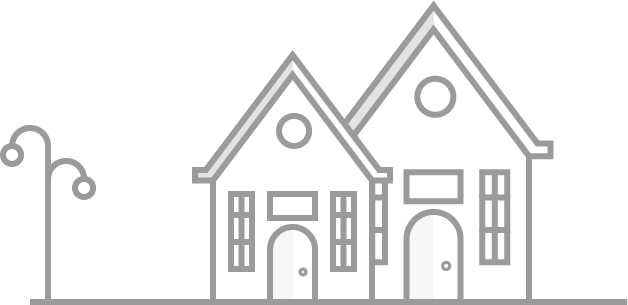 It is hereby agreed that the aforementioned Co-signer will assume any and all responsibilities and/or obligations of the Leaseholder’s share of expenses if the Leaseholder cannot or will not oblige. This Co-signer Agreement will remain in force throughout the entire term of the Leaseholder’s tenancy, even if the tenancy is extended and/or changed in its terms.Signature: ___________________________________         Date: __________________Delaware Rental ApplicationPROPERTY APPLYING FOR:________________________________________________Delaware Rental ApplicationPROPERTY APPLYING FOR:________________________________________________Delaware Rental ApplicationPROPERTY APPLYING FOR:________________________________________________Delaware Rental ApplicationPROPERTY APPLYING FOR:________________________________________________Delaware Rental ApplicationPROPERTY APPLYING FOR:________________________________________________Personal Information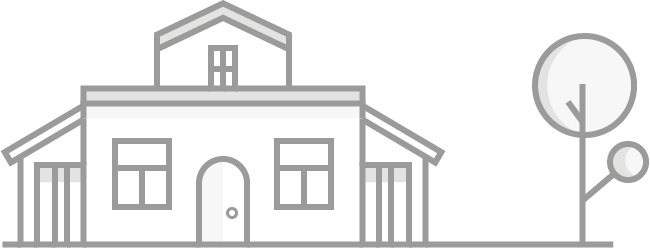 Personal InformationPersonal InformationPersonal InformationPersonal InformationFull Name________________________Full Name________________________Birth Date____________Social Security #_________________Social Security #_________________Driver’s License # / State____________Driver’s License # / State____________Phone #_____________Email__________________________Email__________________________Roommates / Other OccupantsRoommates / Other OccupantsRoommates / Other OccupantsRoommates / Other OccupantsRoommates / Other OccupantsFull Name - First, Middle, LastBirth DateBirth DateBirth DateRelationship to YouRental HistoryPlease list your three most recent addresses or from past five years.Rental HistoryPlease list your three most recent addresses or from past five years.Rental HistoryPlease list your three most recent addresses or from past five years.Rental HistoryPlease list your three most recent addresses or from past five years.Current AddressPrevious AddressPrevious AddressStreet Address / Unit No.City, State, ZipHow long at this addressManager/Owner NameManager/Owner PhoneIncomePlease list employment from past five years & other sources of income.Employment HistoryIncomePlease list employment from past five years & other sources of income.Employment HistoryIncomePlease list employment from past five years & other sources of income.Employment HistoryIncomePlease list employment from past five years & other sources of income.Employment HistoryCurrent EmployerPrevious EmployerPrevious EmployerEmployed byPositionDates of Employment (From..To)Monthly IncomeName of SupervisorSupervisor’s Phone #Address - Street, City, State, ZipOther Income SourcesOther Income SourcesOther Income SourcesOther Income SourcesOther Income SourcesOther Income SourcesOther Income SourcesOther Income SourcesOther Income SourcesOther Income SourcesOther Income SourcesOther Income SourcesOther Income SourcesOther Income SourcesOther Income SourcesOther Income SourcesOther Income SourcesOther Income SourcesTypeMonthly IncomeMonthly IncomeMonthly IncomeMonthly IncomeMonthly IncomeMonthly IncomeMonthly IncomeMonthly IncomeName of ProviderName of ProviderName of ProviderName of ProviderAddress - Street, City, State, ZipAddress - Street, City, State, ZipAddress - Street, City, State, ZipPhone #Phone #Emergency Contact InformationEmergency Contact InformationEmergency Contact InformationEmergency Contact InformationEmergency Contact InformationEmergency Contact InformationEmergency Contact InformationEmergency Contact InformationEmergency Contact InformationEmergency Contact InformationEmergency Contact InformationEmergency Contact InformationEmergency Contact InformationEmergency Contact InformationEmergency Contact InformationEmergency Contact InformationEmergency Contact InformationName   ______________________Name   ______________________Name   ______________________Name   ______________________Name   ______________________Name   ______________________Phone #   ______________Phone #   ______________Phone #   ______________Phone #   ______________Phone #   ______________Phone #   ______________Phone #   ______________Phone #   ______________Relationship    ___________________Relationship    ___________________Relationship    ___________________Address - Street, City, State, ZipAddress - Street, City, State, ZipAddress - Street, City, State, ZipAddress - Street, City, State, ZipAddress - Street, City, State, Zip________________________________________________________________________________________________________________________________________________________________________________________________________________________________________________________________________________________________________________________________________________________________________________________________________________________________________________________________________________________________________________________________________________________________________________________________________________________________________________________________________________________________________________________________________________VehiclesVehiclesVehiclesVehiclesVehiclesVehiclesVehiclesVehiclesVehiclesVehiclesVehiclesVehiclesVehiclesVehiclesVehiclesVehiclesVehiclesVehiclesMake & ModelMake & ModelMake & ModelMake & ModelYearYearYearYearColorColorColorColorPlate #Plate #Plate #StateStateStateOther InformationOther InformationOther InformationOther InformationOther InformationOther InformationOther InformationOther InformationOther InformationOther InformationOther InformationOther InformationOther InformationOther InformationOther InformationOther InformationOther InformationOther InformationHave you ever been evicted?Have you ever been evicted?Have you ever been evicted?Have you ever been evicted?If yes, when & whyIf yes, when & why________________________________________________________________________________________________________________________________________________________________________________________________________________________________________________________________________________________________________________________________________________________________________________________________________________________________________________________________________________________________________________________________________________________________________________________________________________________________________________________________________________________________________________________________________________________________________________________________________________________________________________________________________________________________________________________________________________________________________________________________________________________________________________________________________________________________________________________________________________________________________________________________________________________________________________________________________________________________________________________________________________________________________________________________________________________________________________________________________________________________________________________________________________________________________________________________________________________________Have you ever been convicted of a felony?Have you ever been convicted of a felony?Have you ever been convicted of a felony?Have you ever been convicted of a felony?Have you ever been convicted of a felony?Have you ever been convicted of a felony?Have you ever been convicted of a felony?Have you ever been convicted of a felony?Have you ever been convicted of a felony?Have you ever been convicted of a felony?If yes, when & whyIf yes, when & why________________________________________________________________________________________________________________________________________________________________________________________________________________________________________________________________________________________________________________________________________________________________________________________________________________________________________________________________________________________________________________________________________________________________________________________________________________________________________________________________________________________________________________________________________________________________________________________________________________________________________________________________________________________________________________________________________________________________________________________________________________________________________________________________________________________________________________________________________________________________________________________________________________________________________________________________________________________________________________________________________________________________________________________________________________________________________________________________________________________________________________________________________________________________________________________________________________________________Have you ever filed for bankruptcy?Have you ever filed for bankruptcy?Have you ever filed for bankruptcy?Have you ever filed for bankruptcy?Have you ever filed for bankruptcy?Have you ever filed for bankruptcy?Have you ever filed for bankruptcy?If yes, when & whyIf yes, when & why________________________________________________________________________________________________________________________________________________________________________________________________________________________________________________________________________________________________________________________________________________________________________________________________________________________________________________________________________________________________________________________________________________________________________________________________________________________________________________________________________________________________________________________________________________________________________________________________________________________________________________________________________________________________________________________________________________________________________________________________________________________________________________________________________________________________________________________________________________________________________________________________________________________________________________________________________________________________________________________________________________________________________________________________________________________________________________________________________________________________________________________________________________________________________________________________________________________________Do you currently smoke?Do you currently smoke?Do you currently smoke?Do you have any pets?Do you have any pets?Do you have any pets?If Yes, please list each Type, Breed & Approx. WeightIf Yes, please list each Type, Breed & Approx. WeightIf Yes, please list each Type, Breed & Approx. WeightIf Yes, please list each Type, Breed & Approx. WeightIf Yes, please list each Type, Breed & Approx. WeightIf Yes, please list each Type, Breed & Approx. WeightIf Yes, please list each Type, Breed & Approx. WeightIf Yes, please list each Type, Breed & Approx. WeightIf Yes, please list each Type, Breed & Approx. WeightIf Yes, please list each Type, Breed & Approx. WeightIf Yes, please list each Type, Breed & Approx. Weight_____________________________________________________________________________________________________________________________________________________________________________________________________________________________________________________________________________________________________________________________________________________________________________________________________________________________How did you learn about us?How did you learn about us?How did you learn about us?How did you learn about us?____________________________________________________________________________________________________________________________________________________________________________________________________________________________________________________________________________________________________________________________________________________________________________________________________________________________________________________________________________________________________________________________________________________________________________________________________________________________________________________________________________________________________________________________________________________________________________________________________________________________________________________________________________________________________________________________________________________________________________________________________________________________________________________________________________________________________________________________________________________________________________________________________________________________________________________Agreement & Consent to Background CheckI believe that the statements I have made are true and correct. I hereby authorize the verification of information I provided, communication with any and all names listed on this application and for the issuer of this form to conduct a background check to obtain additional information on credit history, criminal history and all Unlawful Detainers. I understand that any discrepancy or lack of information may result in the rejection of this application. I understand that this is an application for a home or apartment and does not constitute a rental or lease agreement in whole or in part. I further understand that there is a non-refundable fee to cover the cost of processing my application and I am not entitled to a refund.Signature: _______________________________________      Date: ________________Agreement & Consent to Background CheckI believe that the statements I have made are true and correct. I hereby authorize the verification of information I provided, communication with any and all names listed on this application and for the issuer of this form to conduct a background check to obtain additional information on credit history, criminal history and all Unlawful Detainers. I understand that any discrepancy or lack of information may result in the rejection of this application. I understand that this is an application for a home or apartment and does not constitute a rental or lease agreement in whole or in part. I further understand that there is a non-refundable fee to cover the cost of processing my application and I am not entitled to a refund.Signature: _______________________________________      Date: ________________Agreement & Consent to Background CheckI believe that the statements I have made are true and correct. I hereby authorize the verification of information I provided, communication with any and all names listed on this application and for the issuer of this form to conduct a background check to obtain additional information on credit history, criminal history and all Unlawful Detainers. I understand that any discrepancy or lack of information may result in the rejection of this application. I understand that this is an application for a home or apartment and does not constitute a rental or lease agreement in whole or in part. I further understand that there is a non-refundable fee to cover the cost of processing my application and I am not entitled to a refund.Signature: _______________________________________      Date: ________________Agreement & Consent to Background CheckI believe that the statements I have made are true and correct. I hereby authorize the verification of information I provided, communication with any and all names listed on this application and for the issuer of this form to conduct a background check to obtain additional information on credit history, criminal history and all Unlawful Detainers. I understand that any discrepancy or lack of information may result in the rejection of this application. I understand that this is an application for a home or apartment and does not constitute a rental or lease agreement in whole or in part. I further understand that there is a non-refundable fee to cover the cost of processing my application and I am not entitled to a refund.Signature: _______________________________________      Date: ________________Agreement & Consent to Background CheckI believe that the statements I have made are true and correct. I hereby authorize the verification of information I provided, communication with any and all names listed on this application and for the issuer of this form to conduct a background check to obtain additional information on credit history, criminal history and all Unlawful Detainers. I understand that any discrepancy or lack of information may result in the rejection of this application. I understand that this is an application for a home or apartment and does not constitute a rental or lease agreement in whole or in part. I further understand that there is a non-refundable fee to cover the cost of processing my application and I am not entitled to a refund.Signature: _______________________________________      Date: ________________Agreement & Consent to Background CheckI believe that the statements I have made are true and correct. I hereby authorize the verification of information I provided, communication with any and all names listed on this application and for the issuer of this form to conduct a background check to obtain additional information on credit history, criminal history and all Unlawful Detainers. I understand that any discrepancy or lack of information may result in the rejection of this application. I understand that this is an application for a home or apartment and does not constitute a rental or lease agreement in whole or in part. I further understand that there is a non-refundable fee to cover the cost of processing my application and I am not entitled to a refund.Signature: _______________________________________      Date: ________________Agreement & Consent to Background CheckI believe that the statements I have made are true and correct. I hereby authorize the verification of information I provided, communication with any and all names listed on this application and for the issuer of this form to conduct a background check to obtain additional information on credit history, criminal history and all Unlawful Detainers. I understand that any discrepancy or lack of information may result in the rejection of this application. I understand that this is an application for a home or apartment and does not constitute a rental or lease agreement in whole or in part. I further understand that there is a non-refundable fee to cover the cost of processing my application and I am not entitled to a refund.Signature: _______________________________________      Date: ________________Agreement & Consent to Background CheckI believe that the statements I have made are true and correct. I hereby authorize the verification of information I provided, communication with any and all names listed on this application and for the issuer of this form to conduct a background check to obtain additional information on credit history, criminal history and all Unlawful Detainers. I understand that any discrepancy or lack of information may result in the rejection of this application. I understand that this is an application for a home or apartment and does not constitute a rental or lease agreement in whole or in part. I further understand that there is a non-refundable fee to cover the cost of processing my application and I am not entitled to a refund.Signature: _______________________________________      Date: ________________Agreement & Consent to Background CheckI believe that the statements I have made are true and correct. I hereby authorize the verification of information I provided, communication with any and all names listed on this application and for the issuer of this form to conduct a background check to obtain additional information on credit history, criminal history and all Unlawful Detainers. I understand that any discrepancy or lack of information may result in the rejection of this application. I understand that this is an application for a home or apartment and does not constitute a rental or lease agreement in whole or in part. I further understand that there is a non-refundable fee to cover the cost of processing my application and I am not entitled to a refund.Signature: _______________________________________      Date: ________________Agreement & Consent to Background CheckI believe that the statements I have made are true and correct. I hereby authorize the verification of information I provided, communication with any and all names listed on this application and for the issuer of this form to conduct a background check to obtain additional information on credit history, criminal history and all Unlawful Detainers. I understand that any discrepancy or lack of information may result in the rejection of this application. I understand that this is an application for a home or apartment and does not constitute a rental or lease agreement in whole or in part. I further understand that there is a non-refundable fee to cover the cost of processing my application and I am not entitled to a refund.Signature: _______________________________________      Date: ________________Agreement & Consent to Background CheckI believe that the statements I have made are true and correct. I hereby authorize the verification of information I provided, communication with any and all names listed on this application and for the issuer of this form to conduct a background check to obtain additional information on credit history, criminal history and all Unlawful Detainers. I understand that any discrepancy or lack of information may result in the rejection of this application. I understand that this is an application for a home or apartment and does not constitute a rental or lease agreement in whole or in part. I further understand that there is a non-refundable fee to cover the cost of processing my application and I am not entitled to a refund.Signature: _______________________________________      Date: ________________Agreement & Consent to Background CheckI believe that the statements I have made are true and correct. I hereby authorize the verification of information I provided, communication with any and all names listed on this application and for the issuer of this form to conduct a background check to obtain additional information on credit history, criminal history and all Unlawful Detainers. I understand that any discrepancy or lack of information may result in the rejection of this application. I understand that this is an application for a home or apartment and does not constitute a rental or lease agreement in whole or in part. I further understand that there is a non-refundable fee to cover the cost of processing my application and I am not entitled to a refund.Signature: _______________________________________      Date: ________________Agreement & Consent to Background CheckI believe that the statements I have made are true and correct. I hereby authorize the verification of information I provided, communication with any and all names listed on this application and for the issuer of this form to conduct a background check to obtain additional information on credit history, criminal history and all Unlawful Detainers. I understand that any discrepancy or lack of information may result in the rejection of this application. I understand that this is an application for a home or apartment and does not constitute a rental or lease agreement in whole or in part. I further understand that there is a non-refundable fee to cover the cost of processing my application and I am not entitled to a refund.Signature: _______________________________________      Date: ________________Agreement & Consent to Background CheckI believe that the statements I have made are true and correct. I hereby authorize the verification of information I provided, communication with any and all names listed on this application and for the issuer of this form to conduct a background check to obtain additional information on credit history, criminal history and all Unlawful Detainers. I understand that any discrepancy or lack of information may result in the rejection of this application. I understand that this is an application for a home or apartment and does not constitute a rental or lease agreement in whole or in part. I further understand that there is a non-refundable fee to cover the cost of processing my application and I am not entitled to a refund.Signature: _______________________________________      Date: ________________Agreement & Consent to Background CheckI believe that the statements I have made are true and correct. I hereby authorize the verification of information I provided, communication with any and all names listed on this application and for the issuer of this form to conduct a background check to obtain additional information on credit history, criminal history and all Unlawful Detainers. I understand that any discrepancy or lack of information may result in the rejection of this application. I understand that this is an application for a home or apartment and does not constitute a rental or lease agreement in whole or in part. I further understand that there is a non-refundable fee to cover the cost of processing my application and I am not entitled to a refund.Signature: _______________________________________      Date: ________________Agreement & Consent to Background CheckI believe that the statements I have made are true and correct. I hereby authorize the verification of information I provided, communication with any and all names listed on this application and for the issuer of this form to conduct a background check to obtain additional information on credit history, criminal history and all Unlawful Detainers. I understand that any discrepancy or lack of information may result in the rejection of this application. I understand that this is an application for a home or apartment and does not constitute a rental or lease agreement in whole or in part. I further understand that there is a non-refundable fee to cover the cost of processing my application and I am not entitled to a refund.Signature: _______________________________________      Date: ________________Agreement & Consent to Background CheckI believe that the statements I have made are true and correct. I hereby authorize the verification of information I provided, communication with any and all names listed on this application and for the issuer of this form to conduct a background check to obtain additional information on credit history, criminal history and all Unlawful Detainers. I understand that any discrepancy or lack of information may result in the rejection of this application. I understand that this is an application for a home or apartment and does not constitute a rental or lease agreement in whole or in part. I further understand that there is a non-refundable fee to cover the cost of processing my application and I am not entitled to a refund.Signature: _______________________________________      Date: ________________CO-SIGNERBy signing this form, Co-signer authorizes the landlord to perform a credit check or background check, if necessary. Co-signer forms are accepted at the landlord’s discretion, and a co-signer form does not in any way guarantee an applicant a rental unit. Failure to fully complete a requested co-signer form may result in the landlord refusing a rental application.Personal InformationPersonal InformationPersonal InformationPersonal InformationPersonal InformationPersonal InformationFull Name   ___________________Birth Date   _______________Birth Date   _______________Birth Date   _______________Social Security #   ________________Social Security #   ________________Driver’s License # / State    ________________Driver’s License # / State    ________________Phone #   _____________Phone #   _____________Phone #   _____________Email   ____________________Current Employer Name / Phone #__________________________________________________________________________________________________________________________________________________________________________________________________________________________________________________________________________________________________Co-signing forCo-signing forCo-signing forCo-signing forCo-signing forCo-signing forFull Name _______________________________Full Name _______________________________Full Name _______________________________Unit Applied for __________________________________Unit Applied for __________________________________Unit Applied for __________________________________